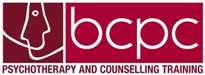 Events and Speakers Policy External speakers are invited by recommendation to make presentations at BCPC conferences and events and to share their professional expertise. All speakers are professionally trained and accredited, and registered with a National professional body. International speakers are accredited with National bodies in their own country and are normally well known authors or researchers.BCPC will require speakers to verify their qualifications.The Director will review all promotional material prior to the event, and agree appropriate advertising.The Director will require sight of all presentation material before the event at which time any concerns can be raised.A staff member from BCPC ‘s professional team will be present at all events hosting external speakers.BCPC has feedback processes in order to evaluate the effectiveness of presentations and events, and these offer the opportunity for any concerns to be raised.This policy has been put in place to comply with the Government’s Prevent Duty Guidance according to the Counter terrorism and Security Act (2015)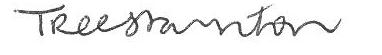 Tree StauntonBCPC DirectorJune 2016